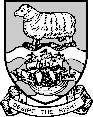 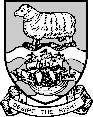 ► READ THIS FIRSTA principal applicant must complete this Self-Assessment Form 1B unless they are the qualifying partner of a person with Falkland Islands status or of a person holding a permanent residence permit.Only complete this form after you have carefully read the General guidance and the Form 1B Guidance that is provided to assist you. In order to ensure that you complete this form correctly it is strongly recommended that you also refer to the Guidance while you are completing it.The Customs & Immigration Service is not obliged to seek any further information or documents and may make a decision on your application on the information provided. Please therefore ensure you submit all information and supporting documents you wish to be taken into account.If you are unable to provide a relevant document, please explain why. It is better to explain why you do not have a document than to submit a false document. If it is discovered that you knowingly included false information or false documents in your application, it will be refused and you may also be committing an offence under the Immigration Ordinance.If there is insufficient space in which to answer any of the questions contained in the form or there is further information you wish to provide in support of your application, use the additional information sheet provided at Part 18.Surname/sFirst name/sDate of birthPut a cross (x) in the relevant box to confirm if you wish to claim points for your averaged earned incomeGo to Question 2.2	Go to Part 3State the two most recent full calendar years of your earned income for which you are claiming pointsYear A	Year BProvide in the table below, details of your total earned income in respect of calendar Year AMark the relevant reference number on each document you are providing as evidence in respect of each source of incomeProvide in the table below, details of your total earned income in respect of calendar Year BMark the relevant reference number on each document you are providing as evidence in respect of each source of incomeState your total averaged earned income (Year A + Year B ÷ 2)Put a cross (x) in the relevant box to confirm the points you are claiming for your averaged earned income£12,000 or more, but less than £25,000	(10 points)£25,000 or more	(15 points)State the total number of documents you are providing as evidence of your averaged earned income for which you are claiming points (Mark each document with its ‘A’ or ‘B’ reference number as applicable)Year A	Number	Year B	NumberPut a cross (x) in the relevant box to confirm if you wish to claim 10 points for your employment in the Falkland IslandsGo to Question 3.2	Go to Part 4Provide in the tables below, details of your contract or contracts of employment and of any self-employed activity that will from the date of your application provide you with:continuous employment for at least 6 months, and;a gross income of at least £12,000 per yearTable A – Contracted employment* Mark the relevant reference number on each document you are providing as evidence in respect of each of your contracted employmentsTable B Self-employed activity* Mark the relevant reference number on each document you are providing as evidence in respect of each of your self-employed activitiesState your total annual employment earned income (Table A + Table B)Put a cross (x) in the relevant box to confirm if you wish to claim an additional 5 points for your employment in the Falkland Islands which is in CampGo to Question 3.5	Go to Part 3BWhere is your Camp employment located? Give the full address below and the above ‘C’ or ‘D’ reference numbers as applicableState the total number of documents you are providing as evidence of your employment and income for which you are claiming points (Mark each document with its ‘C’ or ‘D’ reference number as applicable)Table A	Number	Table B	NumberPut a cross (x) in the relevant box to confirm if you wish to claim 5 points for being employed in a role included in the workforce shortage list. Go to Question 3.8	Go to Part 3CState the relevant reference number from Table A or Table B at 3.2 which identifies your current principal employment (the one that provides you with the most income)Reference numberRefer to the current workforce shortage list and give the occupation title and the accompanying Standard Occupational Classification Code (SOCC), if given                                          Occupation                                          Standard Occupational Classification Code (SOCC)                   Briefly explain your current principal employment duties and how they come under the occupation you have selected aboveState the total number of documents you are providing as evidence of you being employed in a role included in the workforce shortage list for which you are claiming points (Mark each document with a reference number prefixed ‘E’)NumberPut a cross (x) in the relevant box to confirm if you wish to claim points for work experience that is relevant to your current principal employmentGo to Question 3.13	Go to Part 4State the Table A or Table B reference number at 3.2 which identifies your current principal employment for which you are claiming points (the one which provides you with the most income)Reference numberYour current employerYour current job titleBriefly outline the main requirements and responsibilities of your current principal employmentDate on which you commenced your current principal employmentTotal number of full months in your current employment immediately before the date of your applicationProvide below, details of your periods of previous principal employment, commencing from up to 10 years before the date of your application for which you are claiming points for work experience that is relevant to your current principal employment3.19 i.	First period of previous relevant employmentReference numberName of employerJob titleBriefly explain how this previous principal employment counts as relevant work experience for which you are claiming pointsTotal number of full months in this employment3.19 ii.	Next period of previous relevant employmentReference numberName of employerJob titleBriefly explain how this previous principal employment counts as relevant work experience for which you are claiming pointsTotal number of full months in this employment3.19 iii.	Next period of previous relevant employmentReference numberName of employerJob titleBriefly explain how this previous principal employment counts as relevant work experience for which you are claiming pointsTotal number of full months in this employment3.19 iv.	Next period of previous relevant employmentReference numberName of employerJob titleBriefly explain how this previous principal employment counts as relevant work experience for which you are claiming pointsDate from Date toTotal number of full months in this employment3.19 v.	Next period of previous relevant employmentReference numberName of employerJob titleBriefly explain how this previous principal employment counts as relevant work experience for which you are claiming pointsTotal number of full months in this employmentPut a cross (x) in the box if you have included additional information at Part 18Total number of months (3.18 + 3.19 (i. to v.) plus any additional periods you have detailed at Part 18)Total number of years (Total months at 3.21 above ÷ 12)Put a cross in the relevant box to confirm the points you are claiming for your work experience which is relevant to your current principal employmentUp to 5 years	(5 point)More than 5 years	(10 points)State the total number of documents you are providing as evidence of your work experience relevant to your principal employment for which you are claiming points(Mark each document with the its ‘F’ prefixed reference number as applicable)NumberPut a cross (x) in the relevant box to confirm if you wish to claim 5 points for you having an eligible educational or professional qualification that is relevant to your primary employmentGo to Question 4.2	Go to Part 5Provide below, details of your eligible educational or professional qualification for which you are claiming points and how it is relevant to your primary employment, as the relevance may not be clear unless it is explained. Is the qualification a UK awarded qualification? Country of award	4.4 State/province (if applicable)4.5	Institution	4.6 Year of awardDuration of study	Date fromDate toQualification	4.9 Grade (if graded)Put a cross (x) in the relevant box to indicate the eligibility of or the verification of eligibility of your qualificationYour United Kingdom qualification is equivalent to at least level 3 in the National Qualifications Framework of the United Kingdom or is a higher qualificationYour qualification is not a United Kingdom qualification butit is one that has been assessed by the European Network of Information Centres (ENIC) as being, or equivalent to at least level 3 in the National Qualifications Framework of the United Kingdom or as a higher qualification, andyou have included a ENIC letter or certificate of comparability with your applicationPut a cross (x) in the relevant box/es to confirm the documents you are submitting as evidence of the qualification for which you are claiming points (Mark each document with a reference number prefixed ‘G’)Original certificate	Reference from awarding body	Academic transcriptPut a cross (x) in the relevant box to confirm if you wish to claim 5 points for your Community Engagement.Go to Question 5.2	Go to Part 6Explain the Community Engagement for which you are claiming points State the number of documents you are providing as evidence of your community engagement activities (Mark each document with its ‘CE’ prefixed reference number as applicable)NumberPut a cross (x) in the relevant box to confirm if you wish to claim points for your property assetsGo to Question 6.2	Go to Part 7Provide in the table below, details of your property assets for which you are claiming points* Mark the relevant reference number on each document you are providing in respect of each of your property assetsPut a cross in the relevant box to confirm the points you are claiming for the total net value of your property assets                          Property in the Falkland Islands valued at more than £25,000 but less than £50,000    (10 points)	                                                                                                                                                                                                                   Property in the Falkland Islands valued at more than £50,000                                        (20 points)                          Property overseas valued at more than £25,000 but less than £50,000                          (5 points)                          Property overseas valued at more than £50,000                                                             (10 points)State the total number of documents you are providing as evidence of your property assets for which you are claiming points (Mark each document with its ‘I’ prefixed reference number as applicable)Number        Put a cross (x) in the relevant box to confirm if you wish to claim points for your unencumbered cash assetsGo to Question 7.2	Go to Part 8        Provide in the table below, details of your unencumbered cash assets for which you are claiming points* Mark the relevant reference number on each document you are providing as evidence in respect of each unencumbered cash assetPut a cross in the relevant box to confirm the points you are claiming for the total value of your cash assets£5,000 or more, but less than £15,000 held in the Falkland Islands      (5 points)	                                                                                                                                                                                                  £15,000 or more, whether held in the Falkland Islands or elsewhere    (10 points)State the total number of documents you are providing as evidence of your cash assets for which you are claiming points (Mark each document with its ‘J’ prefixed reference number as applicable)Number         Put a cross (x) in the relevant box to confirm if you wish to claim points for your age on the date of applicationGo to Question 8.2	Go to Part 9         State your age in years on the date of your application	Years         Put a cross (x) in the relevant box to confirm the points you are claiming on account of your age18 to 34 years (15 points)	35 to 44 years (10 points)	45 to 54 years (5 points)55 or over (0 points)	Put a cross (x) in the box to confirm you have provided your birth certificate (in support of Form1A)        Put a cross (x) in the relevant box to confirm if you wish to claim points for the time you have been ordinarily                     resident in the Falkland IslandsGo to Question 9.2	Go to Part 10         State the date from when you have been ordinarily resident in the Falkland IslandsProvide in the table below, details of your absences from the Falkland Islands for those periods which exceed  60 days, going back from the date of your application for up to 10 years or up to the date you have given at 9.2 above, whichever is the lesser     Put a cross in the relevant box to confirm the points you are claiming for the time you have been ordinarily             resident in the Falkland Islands36 months or more, but less than 72 months	(10 points)72 months or more	(5 points)     Put a cross (x) in the box to confirm you have provided a copy of your immigration movement record             (in support of Form 1A)Put a cross (x) in the relevant box to confirm that you are aged 55 years or more and wish to claim 5 points for                  having a personal pension plan in place for a period of at least 2 years before the date of your applicationGo to Question 10.2	Go to Part 11Name of your pension plan providerGive the date your pension plan commencedState the total number of documents you are providing as evidence of your pension plan for which you are                     claiming points (Mark each document with a reference number prefixed ‘K’)NumberPut a cross (x) in the relevant box to confirm if you wish to claim 5 points because you, or your partner included                  in your application, have a close family member who is permanently resident in the Falkland IslandsGo to Question 11.2	Go to Part 12Close family member’s personal detailsSurname/sFirst name/sDate of birth	11.5	Gender	Female	MalePlace of birth	11.7	Country of birthCountry of CitizenshipPut a cross (x) in the relevant box to indicate the close family member’s Falkland Islands’ immigration status           Falkland Islands status	Permanent Residence Permit holderPut a cross (x) in the relevant box to indicate their relationship to you and/or your partner (if applicable and they          are included in your application)Sibling (brother/ sister)	Parent	ChildPut a cross (x) in the relevant box to identify with who the close family member is related                 You, the applicant	Your partner	Both of youState the total number of documents you are providing as evidence of you or your partner having a close family          member who is permanently resident in the Falkland Islands for which you are claiming points(Mark each document with a reference number prefixed ‘L’)NumberPut a cross (x) in the relevant box to confirm if you wish to claim 5 points for you being the holder of a South                 Atlantic MedalGo to Question 12.2	Go to Part 13Are you a member of the South Atlantic Medal Association?State the total number of documents you are providing as evidence of your South Atlantic Medal for which you                     are claiming points Mark each document with a reference number prefixed ‘M’)NumberPut a cross (x) in the relevant box to confirm if you wish to claim points for a dependent partner included in your                 applicationGo to Question 13.2	Go to Question 16.5Surname/sFirst name/sDate of birthPut a cross (x) in the relevant box to confirm if you wish to claim 5 points for your partner being employed in a                 role included in the workforce shortage list. Go to Question 14.2	Go to Part 15For your partner’s role - refer to the current Workforce Shortage List and give the occupation title and                accompanying Standard Occupational Classification Code (SOCC), if given                                          Occupation                                          Standard Occupational Classification Code (SOCC)                   Briefly explain your partner’s principal employment duties and how they come under the occupation you have                     selected aboveState the total number of documents you are providing as evidence of your partner being employed in a role                included in the workforce shortage list for which you are claiming points (Mark each document with a reference                  number prefixed ‘E’)NumberPut a cross (x) in the relevant box to confirm if you wish to claim 5 points for your partner’s Community                 Engagement.Go to Question 15.2	Go to Part 16For your partner - explain the Community Engagement for which you are claiming pointsState the total number of documents you are providing as evidence of your community engagement for which                    you are claiming 5 points (Mark each document with its ‘CE’ prefixed reference number as applicable)Number    Dependent Partner16.1     Put a cross (x) in the relevant box to confirm if you wish to claim 5 points for your dependent partner’s age on the              date of application.           Dependent partner under 45 years of age.Go to Question 16.2	Go to Question 16.5 State your partner’s age in years on the date of your application	Years16.3     Put a cross (x) in the relevant box to confirm the points you are claiming on account of your dependent partner’s              age                Under 45 years (5 points)	16.4    Put a cross (x) in the box to confirm you have provided your partner’s birth certificate (in support of Form1A)    Dependent Child     Note   A Principal Applicant may claim 5 points for their dependent child if under 16; or a dependent child, if under                  16, of a partner included as a dependent in their application.16.5     Put a cross (x) in the relevant box to confirm if you wish to claim 5 points for a dependent child’s age on the date of               application.            Dependent child aged 16 years and under.Go to Question 16.6	Go to Part 17State the child’s age in years on the date of your application	YearsPut a cross (x) in the relevant box to confirm the points you are claiming on account of the dependent child’s age  16 years and under (5 points)	16.8     Put a cross (x) in the box to confirm you have provided the child’s birth certificate (in support of Form1A)17.1     Put a cross (x) in the relevant box to confirm if you wish to claim 5 points for your partner being the holder of a                   South Atlantic MedalGo to Question 17.2	Go to Part 19Is your partner a member of the South Atlantic Medal Association?State the total number of documents you are providing as evidence of your partner’s South Atlantic Medal for which you are claiming points (Mark each document with a reference number prefixed ‘S’)NumberUse this additional information sheet if there is insufficient space in which to answer any of the questions contained in this form, or if there is any further information you wish to provide in support of your application.Complete the summary below, listing all of the points you have claimed on the form.You must provide documentary evidence in support of each criteria for which you are claiming points. All documents so provided must be originals or certified copies and must be listed on the Supporting Documents Check List at Part 20. Failure to submit sufficient evidence will lead to refusal of your application.Principal Applicant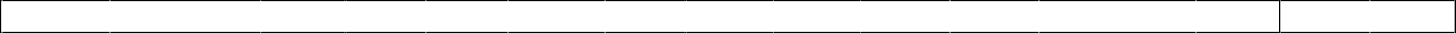 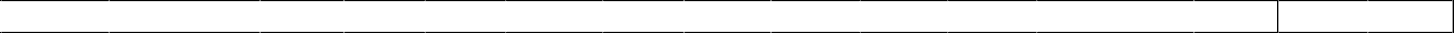 Sub Total A Principal Applicant	 Dependent Partner (if included in the application of a principal applicant)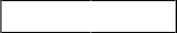 Sub Total B Dependent Partner	 Total Principal Applicant and Dependent Partner (Sub Total A + Sub Total B) 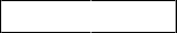 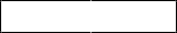 The points threshold as of 01 September 2021 is:     50 pointsNote  If you are unable to claim 50 points or more your application will be rejectedEnsure that you list in ascending order, all of the documents you are providing in support of the parts for which you are claiming points. You must also ensure that all of the documents are correctly referenced to the part that they relate to and where applicable, they are correctly labelled with the correct reference number.I confirm that in addition to this Form 1B, I have also completed Form 1A and accept the statements included in the declaration contained therein which I have also signed and datedApplicant’s signature	 	Applicant’s full nameDate of signingReferencenumber*Source of incomeEvidence of income claimed*Income claimed£A1A2A3A4A5Total income Year ATotal income Year ATotal income Year AReferencenumber*Source of incomeEvidence of income claimed*Income claimed£B1B2B3B4B5Total income Year BTotal income Year BTotal income Year BReference number*Employer & job titlePeriod of employmentPeriod of employmentGross annual earnedIncome £Reference number*Employer & job titleDate from DD/MM/YYYYDate to DD/MM/YYYYor indefiniteGross annual earnedIncome £C1C2C3C4Total earnings Table A, contracted employmentTotal earnings Table A, contracted employmentTotal earnings Table A, contracted employmentTotal earnings Table A, contracted employmentBusiness financial yearBusiness financial yearYYYYReference number*Description of self- employed activityDescription of self- employed activityDescription of self- employed activityDescription of self- employed activityDescription of self- employed activityDate from DD/MM/YYYYDate to DD/MM/YYYYGross annual earnedIncome £D1D2D3D4Total earnings Table B, self-employed activityTotal earnings Table B, self-employed activityTotal earnings Table B, self-employed activityTotal earnings Table B, self-employed activityTotal earnings Table B, self-employed activityTotal earnings Table B, self-employed activityTotal earnings Table B, self-employed activityTotal earnings Table B, self-employed activityReference number*Description of property assetAddress/locationDate property acquired DD/MM/YYYYNet value£I1I2I3I4Total net value of property assetsTotal net value of property assetsTotal net value of property assetsTotal net value of property assetsReference number*Name of investment organisationEvidence of cash assets provided*Cash assets claimed£J1J2J3J4J5J6J7J8Total unencumbered cash assetsTotal unencumbered cash assetsTotal unencumbered cash assetsPrincipalcountry visitedPrimary reason fortravellingDate of return(DD/MM/YYYY)Date of departure(DD/MM/YYYY)Total daysabsentAdditional Information Page 	of ____Part numberReferencenumber/sDescription/s of document/sQuantityPart numberReferencenumber/sDescription/s of document/sQuantity